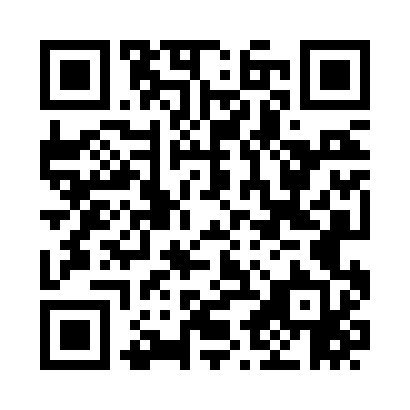 Prayer times for Paul, Alabama, USAMon 1 Jul 2024 - Wed 31 Jul 2024High Latitude Method: Angle Based RulePrayer Calculation Method: Islamic Society of North AmericaAsar Calculation Method: ShafiPrayer times provided by https://www.salahtimes.comDateDayFajrSunriseDhuhrAsrMaghribIsha1Mon4:275:4712:514:307:559:152Tue4:275:4712:514:307:559:153Wed4:285:4712:514:307:559:154Thu4:285:4812:524:307:559:145Fri4:295:4812:524:317:559:146Sat4:305:4912:524:317:559:147Sun4:305:4912:524:317:559:148Mon4:315:5012:524:317:549:139Tue4:315:5012:524:317:549:1310Wed4:325:5112:524:327:549:1311Thu4:335:5112:534:327:549:1212Fri4:345:5212:534:327:539:1213Sat4:345:5212:534:327:539:1114Sun4:355:5312:534:327:539:1115Mon4:365:5412:534:327:529:1016Tue4:365:5412:534:327:529:0917Wed4:375:5512:534:327:519:0918Thu4:385:5512:534:337:519:0819Fri4:395:5612:534:337:519:0820Sat4:405:5612:534:337:509:0721Sun4:405:5712:534:337:509:0622Mon4:415:5812:534:337:499:0523Tue4:425:5812:544:337:489:0524Wed4:435:5912:544:337:489:0425Thu4:446:0012:544:337:479:0326Fri4:456:0012:544:337:479:0227Sat4:456:0112:544:337:469:0128Sun4:466:0112:534:337:459:0029Mon4:476:0212:534:337:448:5930Tue4:486:0312:534:337:448:5831Wed4:496:0312:534:337:438:57